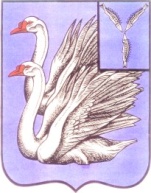 СОВЕТ ДЕПУТАТОВ МУНИЦИПАЛЬНОГО ОБРАЗОВАНИЯ ГОРОД КАЛИНИНСК КАЛИНИНСКОГО МУНИЦИПАЛЬНОГО РАЙОНА САРАТОВСКОЙ ОБЛАСТИ(ЧЕТВЕРТОГО СОЗЫВА)РЕШЕНИЕот 19 сентября 2022 г. № 46-183О внесении изменений в решение Совета депутатов муниципального образования город Калининск от 11.03.2016 г. № 24-135 «О порядке размещения сведений о доходах, расходах, об имуществе и обязательствах имущественного характера лиц, замещающих муниципальные должности в МО г. Калининск Калининского МР Саратовской области, и членов их семей в информационно-телекоммуникационной сети "Интернет"» (с изм. от 05.07.2018 г. №47-227, от 07.04.2022 г.  № 41-168) В соответствии с Федеральным законом от 03.12.2012 №230-ФЗ "О контроле за соответствием расходов лиц, замещающих государственные должности, и иных лиц их доходам", Уставом муниципального образования город Калининск Калининского муниципального района Саратовской области Совет депутатов муниципального образования город Калининск Калининского муниципального района Саратовской областиРЕШИЛ:1. Внести в решение Совета депутатов муниципального образования город Калининск Калининского муниципального района Саратовской области от 11.03.2016 № 24-135 «О порядке размещения сведений о доходах, расходах, об имуществе и обязательствах имущественного характера лиц, замещающих муниципальные должности в МО г. Калининск Калининского МР Саратовской области, и членов их семей в информационно-телекоммуникационной сети «Интернет» (с изм. от 05.07.2018 г. №47-227, от 07.04.2022 г. № 41-168), следующие изменения:- в приложении к решению «Порядок размещения сведений о доходах, расходах, об имуществе и обязательствах имущественного характера лиц, замещающих муниципальные должности муниципального образования г. Калининск Калининского МР Саратовской области и членов их семей в информационно-телекоммуникационной сети «Интернет» и представления этих сведений общероссийским средствам массовой информации для опубликования.» п.п. «г» п. 2  изложить в новой редакции следующего содержания: «г) сведения об источниках получения средств, за счет которых совершены сделки (совершена сделка) по приобретению земельного участка, другого объекта недвижимости, транспортного средства, ценных бумаг (долей участия, паев в уставных (складочных) капиталах организаций), цифровых финансовых активов, цифровой валюты, если общая сумма таких сделок превышает общий доход лица, замещающего муниципальную должность, его супруги (супруга) за три последних года, предшествующих отчетному периоду»;        - приложение №1 к Порядку размещения сведений о доходах, расходах, об имуществе и обязательствах имущественного характера лиц, замещающих муниципальные должности муниципального образования г.Калининск Калининского МР Саратовской области и членов их семей в информационно-телекоммуникационной сети "Интернет" и представления этих сведений общероссийским средствам массовой информации для опубликования, изложить в новой редакции согласно приложению №1.- приложение № 2 к Порядку размещения сведений о доходах, расходах, об имуществе и обязательствах имущественного характера лиц, замещающих муниципальные должности муниципального образования г.Калининск, и членов их семей в информационно-телекоммуникационной сети "Интернет" и представления этих сведений  общероссийским средствам массовой информации для опубликования, изложить в новой редакции согласно приложению №2.2. Контроль за исполнением настоящего решения оставляю за собой.3. Настоящее решение вступает в силу после официального опубликования (обнародования).Глава муниципального образования город Калининск								С.С. НугаевПриложение к решению Совета депутатов МО г.Калининск                                             от 19 сентября 2022 г. № 46-183Приложение № 1 к Порядку размещения сведений о доходах, расходах, об имуществе и обязательствах имущественного характера лиц, замещающих муниципальные должности муниципального образования г.Калининск,  и членов их семей в информационно телекоммуникационной сети "Интернет" и представления этих сведений  общероссийским средствам массовой информации для опубликованияСведенияо доходах, расходах, об имуществе и обязательствах имущественногохарактера ____________________________________ и членов(полное наименование должностис указанием органа местного самоуправления) его семьи за периодс 1 января по 31 декабря 20__ годаСекретарь Совета депутатовМО г. Калининск 				С.И. АбдулинПриложение к решению Совета депутатов МО г.Калининск                                                                         от  19 сентября 2022 г. № 46-183Приложение № 2 к Порядку размещения сведений о доходах, расходах, об имуществе и обязательствах имущественного характера лиц, замещающих муниципальные должности муниципального образования г.Калининск, и членов их семей в информационно-телекоммуникационной сети "Интернет" и представления этих сведений  общероссийским средствам массовой информации для опубликованияСведения об источниках получения средств, за счет которых совершены сделки (совершена сделка) по приобретению земельного участка, другого объекта недвижимости, транспортного средства, ценных бумаг (долей участия, паев в уставных (складочных) капиталах организаций), цифровых финансовых активов, цифровой валюты, если общая сумма таких сделок превышает общий доход лица, замещающего муниципальную должность, ______________________________________________________ (полное наименование муниципальной должности с указанием ОМСУ) его супруги (супруга), несовершеннолетних детей за три последних года, предшествующих отчетному периодуПримечание<1> Указывается в случае, если сделки (сделка) совершены супругой (супругом).<2> Указывается в случае, если сделки (сделка) совершены несовершеннолетним ребенком.<3> Указывается приобретенное имущество: земельный участок, другой объект недвижимости, транспортное средство, ценные бумаги (доли участия, паи в уставных (складочных) капиталах организаций), цифровые финансовые активы, цифровая валюта.<4> Доход по основному месту работы, доход от иной разрешенной законом деятельности, доход от вкладов в банках и иных кредитных организациях, накопления за предыдущие годы, наследство, дар, заем, ипотека, доход от продажи имущества, иные кредитные обязательства, другое.Секретарь Совета депутатовМО г. Калининск 						        	       С.И. Абдулин Ф.И.О. лица,замещающего муниципальную должность (члены семьи без указания Ф.И.О.)Декларированный годовой доход за ____ год (руб.)Перечень объектов недвижимого имущества, принадлежащих на праве собственностиПеречень объектов недвижимого имущества, принадлежащих на праве собственностиПеречень объектов недвижимого имущества, принадлежащих на праве собственностиПеречень объектов недвижимого имущества, находящихся в пользованииПеречень объектов недвижимого имущества, находящихся в пользованииПеречень объектов недвижимого имущества, находящихся в пользованииТранспортные средства (вид, марка)Ф.И.О. лица,замещающего муниципальную должность (члены семьи без указания Ф.И.О.)Декларированный годовой доход за ____ год (руб.)видобъектаплощадь (кв. м)страна расположениявид объектаплощадь (кв. м)страна расположенияИмущество, приобретенное по  сделкам (сделке), общая сумма которых превышает общий доход лица, замещающего муниципальную должность, и его супруги (супруга) за последних три года, предшествующих отчетному периоду <3>Источник получения средств, за счет которых приобретено имущество <4>___________________ (указать фамилию, имя, отчество лица, замещающегомуниципальную должность)___________________(указать "супруга" или "супруг" без ФИО) <1>___________________(указать "дочь" или"сын" без ФИО) <2>